МИНИСТЕРСТВО ПРОСВЕЩЕНИЯ РОССИЙСКОЙ ФЕДЕРАЦИИДепартамент образования и науки Тюменской областиДепартамент по образованию Администрации города ТобольскаМуниципальное автономное общеобразовательное учреждение«Средняя общеобразовательная школа №18»РАБОЧАЯ ПРОГРАММАучебного предмета (курса)«технология»Для 7-х классов основного общего образованияна 2023-2024 учебный год                                                      Составитель: Михайлец Ю.Е., учитель технологииТобольск, 2023 г.ПОЯСНИТЕЛЬНАЯ ЗАПИСКАПрограмма по технологии интегрирует знания по разным учебным предметам и является одним из базовых для формирования у обучающихся функциональной грамотности, технико-технологического, проектного, креативного и критического мышления на основе практико-ориентированного обучения и системно-деятельностного подхода в реализации содержания.Программа по технологии знакомит обучающихся с различными технологиями, в том числе материальными, информационными, коммуникационными, когнитивными, социальными. В рамках освоения программы по технологии происходит приобретение базовых навыков работы с современным технологичным оборудованием, освоение современных технологий, знакомство с миром профессий, самоопределение и ориентация обучающихся в сферах трудовой деятельности.Программа по технологии раскрывает содержание, адекватно отражающее смену жизненных реалий и формирование пространства профессиональной ориентации и самоопределения личности, в том числе: компьютерное черчение, промышленный дизайн, 3D-моделирование, прототипирование, технологии цифрового производства в области обработки материалов, аддитивные технологии, нанотехнологии, робототехника и системы автоматического управления; технологии электротехники, электроники и электроэнергетики, строительство, транспорт, агро- и биотехнологии, обработка пищевых продуктов.Программа по технологии конкретизирует содержание, предметные, метапредметные и личностные результаты.Стратегическими документами, определяющими направление модернизации содержания и методов обучения, являются ФГОС ООО и Концепция преподавания предметной области «Технология».Основной целью освоения технологии является формирование технологической грамотности, глобальных компетенций, творческого мышления.Задачами курса технологии являются:овладение знаниями, умениями и опытом деятельности в предметной области «Технология»;овладение трудовыми умениями и необходимыми технологическими знаниями по преобразованию материи, энергии и информации в соответствии с поставленными целями, исходя из экономических, социальных, экологических, эстетических критериев, а также критериев личной и общественной безопасности;формирование у обучающихся культуры проектной и исследовательской деятельности, готовности к предложению и осуществлению новых технологических решений;формирование у обучающихся навыка использования в трудовой деятельности цифровых инструментов и программных сервисов, когнитивных инструментов и технологий;развитие умений оценивать свои профессиональные интересы и склонности в плане подготовки к будущей профессиональной деятельности, владение методиками оценки своих профессиональных предпочтений.Технологическое образование обучающихся носит интегративный характер и строится на неразрывной взаимосвязи с трудовым процессом, создаёт возможность применения научно-теоретических знаний в преобразовательной продуктивной деятельности, включения обучающихся в реальные трудовые отношения в процессе созидательной деятельности, воспитания культуры личности во всех её проявлениях (культуры труда, эстетической, правовой, экологической, технологической и других ее проявлениях), самостоятельности, инициативности, предприимчивости, развитии компетенций, позволяющих обучающимся осваивать новые виды труда и готовности принимать нестандартные решения.Основной методический принцип программы по технологии: освоение сущности и структуры технологии неразрывно связано с освоением процесса познания – построения и анализа разнообразных моделей.Программа по технологии построена по модульному принципу.Модульная программа по технологии – это система логически завершённых блоков (модулей) учебного материала, позволяющих достигнуть конкретных образовательных результатов, предусматривающая разные образовательные траектории её реализации.Модульная программа включает инвариантные (обязательные) модули и вариативные.СОДЕРЖАНИЕ УЧЕБНОГО ПРЕДМЕТА, УЧЕБНОГО КУРСА (В ТОМ ЧИСЛЕ ВНЕУРОЧНОЙ ДЕЯТЕЛЬНОСТИ), УЧЕБНОГО МОДУЛЯИНВАРИАНТНЫЕ МОДУЛИПрограмма по технологии интегрирует знания по разным учебным предметам и является одним из базовых для формирования у обучающихся функциональной грамотности, технико-технологического, проектного, креативного и критического мышления на основе практико-ориентированного обучения и системно-деятельностного подхода в реализации содержания.Программа по технологии знакомит обучающихся с различными технологиями, в том числе материальными, информационными, коммуникационными, когнитивными, социальными. В рамках освоения программы по технологии происходит приобретение базовых навыков работы с современным технологичным оборудованием, освоение современных технологий, знакомство с миром профессий, самоопределение и ориентация обучающихся в сферах трудовой деятельности.Программа по технологии раскрывает содержание, адекватно отражающее смену жизненных реалий и формирование пространства профессиональной ориентации и самоопределения личности, в том числе: компьютерное черчение, промышленный дизайн, 3D-моделирование, прототипирование, технологии цифрового производства в области обработки материалов, аддитивные технологии, нанотехнологии, робототехника и системы автоматического управления; технологии электротехники, электроники и электроэнергетики, строительство, транспорт, агро- и биотехнологии, обработка пищевых продуктов.Программа по технологии конкретизирует содержание, предметные, метапредметные и личностные результаты.Стратегическими документами, определяющими направление модернизации содержания и методов обучения, являются ФГОС ООО и Концепция преподавания предметной области «Технология». Основной целью освоения технологии является формирование технологической грамотности, глобальных компетенций, творческого мышления.Задачами курса технологии являются:                                                                                                                                                                                             овладение знаниями, умениями и опытом деятельности в предметной области «Технология»;                                                                                                                овладение трудовыми умениями и необходимыми технологическими знаниями по преобразованию материи, энергии и информации в соответствии с поставленными целями, исходя из экономических, социальных, экологических, эстетических критериев, а также критериев личной и общественной безопасности; ёформирование у обучающихся культуры проектной и исследовательской деятельности, готовности к предложению и осуществлению новых технологических решений;формирование у обучающихся навыка использования в трудовой деятельности цифровых инструментов и программных сервисов, когнитивных инструментов и технологий;                                                                                      развитие умений оценивать свои профессиональные интересы и склонности в плане подготовки к будущей профессиональной деятельности, владение методиками оценки своих профессиональных предпочтений.Технологическое образование обучающихся носит интегративный характер и строится на неразрывной взаимосвязи с трудовым процессом, создаёт возможность применения научно-теоретических знаний в преобразовательной продуктивной деятельности, включения обучающихся в реальные трудовые отношения в процессе созидательной деятельности, воспитания культуры личности во всех её проявлениях (культуры труда, эстетической, правовой, экологической, технологической и других ее проявлениях), самостоятельности, инициативности, предприимчивости, развитии компетенций, позволяющих обучающимся осваивать новые виды труда и готовности принимать нестандартные решения.Основной методический принцип программы по технологии: освоение сущности и структуры технологии неразрывно связано с освоением процесса познания – построения и анализа разнообразных моделей. Программа по технологии построена по модульному принципу. Модульная программа по технологии – это система логически завершённых блоков (модулей) учебного материала, позволяющих достигнуть конкретных образовательных результатов, предусматривающая разные образовательные траектории её реализации.Модуль «Производство и технологии»Создание технологий как основная задача современной науки. История развития технологий.Эстетическая ценность результатов труда. Промышленная эстетика. Дизайн.Народные ремёсла. Народные ремёсла и промыслы России.Цифровизация производства. Цифровые технологии и способы обработки информации.Управление технологическими процессами. Управление производством. Современные и перспективные технологии.Понятие высокотехнологичных отраслей. «Высокие технологии» двойного назначения.Разработка и внедрение технологий многократного использования материалов, технологий безотходного производства.Современная техносфера. Проблема взаимодействия природы и техносферы.Современный транспорт и перспективы его развития.Модуль «Технологии обработки материалов и пищевых продуктов»Технологии обработки конструкционных материалов.Обработка древесины. Технологии механической обработки конструкционных материалов. Технологии отделки изделий из древесины.Обработка металлов. Технологии обработки металлов. Конструкционная сталь. Токарно-винторезный станок. Изделия из металлопроката. Резьба и резьбовые соединения. Нарезание резьбы. Соединение металлических деталей клеем. Отделка деталей.Пластмасса и другие современные материалы: свойства, получение и использование.Индивидуальный творческий (учебный) проект «Изделие из конструкционных и поделочных материалов».Технологии обработки пищевых продуктов.Рыба, морепродукты в питании человека. Пищевая ценность рыбы и морепродуктов. Виды промысловых рыб. Охлаждённая, мороженая рыба. Механическая обработка рыбы. Показатели свежести рыбы. Кулинарная разделка рыбы. Виды тепловой обработки рыбы. Требования к качеству рыбных блюд. Рыбные консервы.Мясо животных, мясо птицы в питании человека. Пищевая ценность мяса. Механическая обработка мяса животных (говядина, свинина, баранина), обработка мяса птицы. Показатели свежести мяса. Виды тепловой обработки мяса.Блюда национальной кухни из мяса, рыбы.Групповой проект по теме «Технологии обработки пищевых продуктов».Модуль «Робототехника»Промышленные и бытовые роботы, их классификация, назначение, использование.Программирование контроллера, в среде конкретного языка программирования, основные инструменты и команды программирования роботов.Реализация алгоритмов управления отдельными компонентами и роботизированными системами.Анализ и проверка на работоспособность, усовершенствование конструкции робота.Учебный проект по робототехнике.Модуль «3D-моделирование, прототипирование, макетирование»Виды и свойства, назначение моделей. Адекватность модели моделируемому объекту и целям моделирования.Понятие о макетировании. Типы макетов. Материалы и инструменты для бумажного макетирования. Выполнение развёртки, сборка деталей макета. Разработка графической документации.Создание объёмных моделей с помощью компьютерных программ.Программы для просмотра на экране компьютера файлов с готовыми цифровыми трёхмерными моделями и последующей распечатки их развёрток.Программа для редактирования готовых моделей и последующей их распечатки. Инструменты для редактирования моделей.Модуль «Компьютерная графика. Черчение»Понятие о конструкторской документации. Формы деталей и их конструктивные элементы. Изображение и последовательность выполнения чертежа. ЕСКД. ГОСТ.Общие сведения о сборочных чертежах. Оформление сборочного чертежа. Правила чтения сборочных чертежей.Понятие графической модели.Применение компьютеров для разработки графической документации. Построение геометрических фигур, чертежей деталей в системе автоматизированного проектирования.Математические, физические и информационные модели.Графические модели. Виды графических моделей.Количественная и качественная оценка модели.ПЛАНИРУЕМЫЕ РЕЗУЛЬТАТЫ ОСВОЕНИЯ УЧЕБНОГО ПРЕДМЕТА, УЧЕБНОГО КУРСА (В ТОМ ЧИСЛЕ ВНЕУРОЧНОЙ ДЕЯТЕЛЬНОСТИ), УЧЕБНОГО МОДУЛЯЛИЧНОСТНЫЕ РЕЗУЛЬТАТЫВ результате изучения технологии на уровне основного общего образования у обучающегося будут сформированы следующие личностные результаты в части:1) патриотического воспитания:проявление интереса к истории и современному состоянию российской науки и технологии;ценностное отношение к достижениям российских инженеров и учёных.2) гражданского и духовно-нравственного воспитания:готовность к активному участию в обсуждении общественно значимых и этических проблем, связанных с современными технологиями, в особенности технологиями четвёртой промышленной революции;осознание важности морально-этических принципов в деятельности, связанной с реализацией технологий;освоение социальных норм и правил поведения, роли и формы социальной жизни в группах и сообществах, включая взрослые и социальные сообщества.3) эстетического воспитания:восприятие эстетических качеств предметов труда;умение создавать эстетически значимые изделия из различных материалов;понимание ценности отечественного и мирового искусства, народных традиций и народного творчества в декоративно-прикладном искусстве;осознание роли художественной культуры как средства коммуникации и самовыражения в современном обществе.4) ценности научного познания и практической деятельности:осознание ценности науки как фундамента технологий;развитие интереса к исследовательской деятельности, реализации на практике достижений науки.5) формирования культуры здоровья и эмоционального благополучия:осознание ценности безопасного образа жизни в современном технологическом мире, важности правил безопасной работы с инструментами;умение распознавать информационные угрозы и осуществлять защиту личности от этих угроз.6) трудового воспитания:уважение к труду, трудящимся, результатам труда (своего и других людей);ориентация на трудовую деятельность, получение профессии, личностное самовыражение в продуктивном, нравственно достойном труде в российском обществе;готовность к активному участию в решении возникающих практических трудовых дел, задач технологической и социальной направленности, способность инициировать, планировать и самостоятельно выполнять такого рода деятельность;умение ориентироваться в мире современных профессий;умение осознанно выбирать индивидуальную траекторию развития с учётом личных и общественных интересов, потребностей;ориентация на достижение выдающихся результатов в профессиональной деятельности.7) экологического воспитания:воспитание бережного отношения к окружающей среде, понимание необходимости соблюдения баланса между природой и техносферой;осознание пределов преобразовательной деятельности человека.МЕТАПРЕДМЕТНЫЕ РЕЗУЛЬТАТЫВ результате изучения технологии на уровне основного общего образования у обучающегося будут сформированы универсальные познавательные учебные действия, универсальные регулятивные учебные действия, универсальные коммуникативные учебные действия.Универсальные познавательные учебные действияБазовые логические действия:выявлять и характеризовать существенные признаки природных и рукотворных объектов;устанавливать существенный признак классификации, основание для обобщения и сравнения;выявлять закономерности и противоречия в рассматриваемых фактах, данных и наблюдениях, относящихся к внешнему миру;выявлять причинно-следственные связи при изучении природных явлений и процессов, а также процессов, происходящих в техносфере;самостоятельно выбирать способ решения поставленной задачи, используя для этого необходимые материалы, инструменты и технологии.Базовые исследовательские действия:использовать вопросы как исследовательский инструмент познания;формировать запросы к информационной системе с целью получения необходимой информации;оценивать полноту, достоверность и актуальность полученной информации;опытным путём изучать свойства различных материалов;овладевать навыками измерения величин с помощью измерительных инструментов, оценивать погрешность измерения, уметь осуществлять арифметические действия с приближёнными величинами;строить и оценивать модели объектов, явлений и процессов;уметь создавать, применять и преобразовывать знаки и символы, модели и схемы для решения учебных и познавательных задач;уметь оценивать правильность выполнения учебной задачи, собственные возможности её решения;прогнозировать поведение технической системы, в том числе с учётом синергетических эффектов.Работа с информацией:выбирать форму представления информации в зависимости от поставленной задачи;понимать различие между данными, информацией и знаниями;владеть начальными навыками работы с «большими данными»;владеть технологией трансформации данных в информацию, информации в знания.Регулятивные универсальные учебные действияСамоорганизация:уметь самостоятельно определять цели и планировать пути их достижения, в том числе альтернативные, осознанно выбирать наиболее эффективные способы решения учебных и познавательных задач;уметь соотносить свои действия с планируемыми результатами, осуществлять контроль своей деятельности в процессе достижения результата, определять способы действий в рамках предложенных условий и требований, корректировать свои действия в соответствии с изменяющейся ситуацией;делать выбор и брать ответственность за решение.Самоконтроль (рефлексия):давать адекватную оценку ситуации и предлагать план её изменения;объяснять причины достижения (недостижения) результатов преобразовательной деятельности;вносить необходимые коррективы в деятельность по решению задачи или по осуществлению проекта;оценивать соответствие результата цели и условиям и при необходимости корректировать цель и процесс её достижения.Умения принятия себя и других:признавать своё право на ошибку при решении задач или при реализации проекта, такое же право другого на подобные ошибки.Коммуникативные универсальные учебные действияУ обучающегося будут сформированы умения общения как часть коммуникативных универсальных учебных действий:в ходе обсуждения учебного материала, планирования и осуществления учебного проекта;в рамках публичного представления результатов проектной деятельности;в ходе совместного решения задачи с использованием облачных сервисов;в ходе общения с представителями других культур, в частности в социальных сетях.Совместная деятельность:понимать и использовать преимущества командной работы при реализации учебного проекта;понимать необходимость выработки знаково-символических средств как необходимого условия успешной проектной деятельности;уметь адекватно интерпретировать высказывания собеседника – участника совместной деятельности;владеть навыками отстаивания своей точки зрения, используя при этом законы логики;уметь распознавать некорректную аргументацию.ПРЕДМЕТНЫЕ РЕЗУЛЬТАТЫДля всех модулей обязательные предметные результаты:                                                                                                                                                                                                                                организовывать рабочее место в соответствии с изучаемой технологией;соблюдать правила безопасного использования ручных и электрифицированных инструментов и оборудования;                                                                                                                                грамотно и осознанно выполнять технологические операции в соответствии с изучаемой технологией.Предметные результаты освоения содержания модуля «Производство и технологии»К концу обучения в 7 классе:приводить примеры развития технологий;приводить примеры эстетичных промышленных изделий;называть и характеризовать народные промыслы и ремёсла России;называть производства и производственные процессы;называть современные и перспективные технологии;оценивать области применения технологий, понимать их возможности и ограничения;оценивать условия и риски применимости технологий с позиций экологических последствий;выявлять экологические проблемы;называть и характеризовать виды транспорта, оценивать перспективы развития;характеризовать технологии на транспорте, транспортную логистику.Предметные результаты освоения содержания модуля «Технологии обработки материалов и пищевых продуктов»К концу обучения в 7 классе:исследовать и анализировать свойства конструкционных материалов;выбирать инструменты и оборудование, необходимые для изготовления выбранного изделия по данной технологии;применять технологии механической обработки конструкционных материалов;осуществлять доступными средствами контроль качества изготавливаемого изделия, находить и устранять допущенные дефекты;выполнять художественное оформление изделий;называть пластмассы и другие современные материалы, анализировать их свойства, возможность применения в быту и на производстве;осуществлять изготовление субъективно нового продукта, опираясь на общую технологическую схему;оценивать пределы применимости данной технологии, в том числе с экономических и экологических позиций;знать и называть пищевую ценность рыбы, морепродуктов продуктов; определять качество рыбы;знать и называть пищевую ценность мяса животных, мяса птицы, определять качество;называть и выполнять технологии приготовления блюд из рыбы,характеризовать технологии приготовления из мяса животных, мяса птицы;называть блюда национальной кухни из рыбы, мяса;характеризовать мир профессий, связанных с изучаемыми технологиями, их востребованность на рынке труда.Предметные результаты освоения содержания модуля «Робототехника»К концу обучения в 7 классе:называть виды промышленных роботов, описывать их назначение и функции;назвать виды бытовых роботов, описывать их назначение и функции;использовать датчики и программировать действие учебного робота в зависимости от задач проекта;осуществлять робототехнические проекты, совершенствовать конструкцию, испытывать и презентовать результат проекта.Предметные результаты освоения содержания модуля «Компьютерная графика. Черчение» К концу обучения в 7 классе:называть виды конструкторской документации;называть и характеризовать виды графических моделей;выполнять и оформлять сборочный чертёж;владеть ручными способами вычерчивания чертежей, эскизов и технических рисунков деталей;владеть автоматизированными способами вычерчивания чертежей, эскизов и технических рисунков;уметь читать чертежи деталей и осуществлять расчёты по чертежам.Предметные результаты освоения содержания модуля «3D-моделирование, прототипирование, макетирование»К концу обучения в 7 классе:называть виды, свойства и назначение моделей;называть виды макетов и их назначение;создавать макеты различных видов, в том числе с использованием программного обеспечения;выполнять развёртку и соединять фрагменты макета;выполнять сборку деталей макета;разрабатывать графическую документацию;характеризовать мир профессий, связанных с изучаемыми технологиями макетирования, их востребованность на рынке труда.ТЕМАТИЧЕСКОЕ ПЛАНИРОВАНИЕ 7 КЛАССПОУРОЧНОЕ ПЛАНИРОВАНИЕ. 7 КЛАСС УЧЕБНО-МЕТОДИЧЕСКОЕ ОБЕСПЕЧЕНИЕ ОБРАЗОВАТЕЛЬНОГО ПРОЦЕССАОБЯЗАТЕЛЬНЫЕ УЧЕБНЫЕ МАТЕРИАЛЫ ДЛЯ УЧЕНИКА​‌Технология: 6-й класс: учебник, 6 класс/ Глозман Е.С., Кожина О.А., Хотунцев Ю.Л. и другие, Акционерное общество «Издательство «Просвещение»
• Технология: 7-й класс: учебник, 7 класс/ Глозман Е.С., Кожина О.А., Хотунцев Ю.Л. и другие, Акционерное общество «Издательство «Просвещение»
• Технология: 5-й класс: учебник / Глозман Е.С., Кожина О.А., Хотунцев Ю.Л. и другие, Акционерное общество «Издательство «Просвещение»
• Технология: 8-9-е классы: учебник, 8-9 классы/ Глозман Е.С., Кожина О.А., Хотунцев Ю.Л. и другие, Акционерное общество «Издательство «Просвещение»‌​​‌Введите свой вариант‌МЕТОДИЧЕСКИЕ МАТЕРИАЛЫ ДЛЯ УЧИТЕЛЯ​‌Технология: 5–9-е классы: методическое пособие к предметной линии Е. С. Глозман и др. / Е. С. Глозман, Е. Н. Кудакова. — Москва: Просвещение, 2023. — 207, [1] с.
ЦИФРОВЫЕ ОБРАЗОВАТЕЛЬНЫЕ РЕСУРСЫ И РЕСУРСЫ СЕТИ ИНТЕРНЕТ​​‌https://resh.edu.ru/‌Рассмотренона заседании ШМО учителей эстетического и физического циклаПротокол №1 от 28.08.2023           Согласовано  Заместитель директора по УВР Павлова С.И. 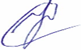 «31» августа 2023 г                     Утвержденоприказом МАОУ СОШ №18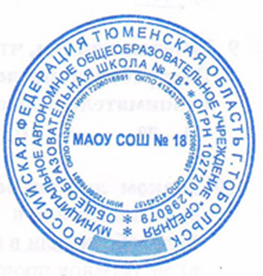 от 31.08.2023 №151-О№ п/п Наименование разделов и тем программы Наименование разделов и тем программы Количество часовКоличество часовКоличество часовКоличество часовОсновные  виды деятельности обучающихсяОсновные  виды деятельности обучающихсяВиды деятельности по формированию функциональной грамотности обучающихсяЭлектронные (цифровые) образовательные ресурсы Методы, формы, приема работы с учетом программы воспитания№ п/п Наименование разделов и тем программы Наименование разделов и тем программы Всего Контрольные работы Практические работы Практические работы Основные  виды деятельности обучающихсяОсновные  виды деятельности обучающихсяВиды деятельности по формированию функциональной грамотности обучающихсяЭлектронные (цифровые) образовательные ресурсы Методы, формы, приема работы с учетом программы воспитанияРаздел 1. Производство и технологииРаздел 1. Производство и технологииРаздел 1. Производство и технологииРаздел 1. Производство и технологииРаздел 1. Производство и технологии1.1Современные сферы развития производства и технологийСовременные сферы развития производства и технологий 444Слушание учителя Просмотр познавательных фильмовСлушание учителя Просмотр познавательных фильмовСамостоятельная работа с текстом в учебнике, научно- популярной литературеhttps://resh.edu.ru/subject/48/Устный опроc;Практическая работа;Групповая работа; Виртуальная экскурсия по народным промыслам1.2Цифровизация производстваЦифровизация производства 4 22Слушание учителя Просмотр познавательных фильмовСлушание учителя Просмотр познавательных фильмовСамостоятельная работа с текстом в учебнике, научно- популярной литературеhttps://resh.edu.ru/subject/48/1.3Современные и перспективные технологииСовременные и перспективные технологии 4 22Слушание учителя Просмотр познавательных фильмовСлушание учителя Просмотр познавательных фильмовСамостоятельная работа с текстом в учебнике, научно- популярной литературеhttps://resh.edu.ru/subject/48/1.4Современный транспорт. История развития транспортаСовременный транспорт. История развития транспорта 4 00Слушание учителя Просмотр познавательных фильмовСлушание учителя Просмотр познавательных фильмовСамостоятельная работа с текстом в учебнике, научно- популярной литературеhttps://resh.edu.ru/subject/48/Итого по разделуИтого по разделуИтого по разделу 16Раздел 2. Компьютерная графика. ЧерчениеРаздел 2. Компьютерная графика. ЧерчениеРаздел 2. Компьютерная графика. ЧерчениеРаздел 2. Компьютерная графика. ЧерчениеРаздел 2. Компьютерная графика. Черчение2.1Конструкторская документацияКонструкторская документация 422Анализ таблиц, графиков, схем Слушание учителя Редактирование программАнализ таблиц, графиков, схем Слушание учителя Редактирование программМоделированиеhttps://resh.edu.ru/subject/48/Устный опроc;Практическая работа;Групповая работа; Виртуальная экскурсия по народным промыслам2.2Системы автоматизированного проектирования (САПР). Последовательность построения чертежа в САПРСистемы автоматизированного проектирования (САПР). Последовательность построения чертежа в САПР 2 11Анализ таблиц, графиков, схем Слушание учителя Редактирование программАнализ таблиц, графиков, схем Слушание учителя Редактирование программМоделированиеhttps://resh.edu.ru/subject/48/Устный опроc;Практическая работа;Групповая работа; Виртуальная экскурсия по народным промысламИтого по разделуИтого по разделуИтого по разделу 6Раздел 3. 3D-моделирование, прототипирование, макетированиеРаздел 3. 3D-моделирование, прототипирование, макетированиеРаздел 3. 3D-моделирование, прототипирование, макетированиеРаздел 3. 3D-моделирование, прототипирование, макетированиеРаздел 3. 3D-моделирование, прототипирование, макетирование3.1Модели, моделирование. МакетированиеМодели, моделирование. Макетирование 2 22Слушание учителя Просмотр познавательных фильмовСлушание учителя Просмотр познавательных фильмовСборка приборов и конструкций Конструирование и моделирование Поиск объяснения наблюдаемым событиямhttps://resh.edu.ru/subject/48/3.2Создание объёмных моделей с помощью компьютерных программСоздание объёмных моделей с помощью компьютерных программ 2 00Слушание учителя Просмотр познавательных фильмовСлушание учителя Просмотр познавательных фильмовСборка приборов и конструкций Конструирование и моделирование Поиск объяснения наблюдаемым событиямhttps://resh.edu.ru/subject/48/Устный опроc;Практическая работа;Групповая работа; Виртуальная экскурсия по народным промыслам3.3Программа для редактирования готовых моделей. Основные приемы макетирования. Оценка качества макетаПрограмма для редактирования готовых моделей. Основные приемы макетирования. Оценка качества макета 6 44Слушание учителя Просмотр познавательных фильмовСлушание учителя Просмотр познавательных фильмовСборка приборов и конструкций Конструирование и моделирование Поиск объяснения наблюдаемым событиямhttps://resh.edu.ru/subject/48/Устный опроc;Практическая работа;Групповая работа; Виртуальная экскурсия по народным промысламИтого по разделуИтого по разделуИтого по разделу 10 Раздел 4. Технологии обработки материалов и пищевых продуктовРаздел 4. Технологии обработки материалов и пищевых продуктовРаздел 4. Технологии обработки материалов и пищевых продуктовРаздел 4. Технологии обработки материалов и пищевых продуктовРаздел 4. Технологии обработки материалов и пищевых продуктов4.1Технологии обработки конструкционных материаловТехнологии обработки конструкционных материалов 4 22Слушание учителя Просмотр познавательных фильмовСлушание учителя Просмотр познавательных фильмовСборка приборов и конструкций Конструирование и моделирование Поиск объяснения наблюдаемым событиямУстный опроc;Практическая работа;Групповая работа; Виртуальная экскурсия по народным промыслам4.2Обработка металловОбработка металлов 444Слушание учителя Просмотр познавательных фильмовСлушание учителя Просмотр познавательных фильмовСборка приборов и конструкций Конструирование и моделирование Поиск объяснения наблюдаемым событиямУстный опроc;Практическая работа;Групповая работа; Виртуальная экскурсия по народным промыслам4.3Пластмасса и другие современные материалы: свойства, получение и использованиеПластмасса и другие современные материалы: свойства, получение и использование 6 44Слушание учителя Просмотр познавательных фильмовСлушание учителя Просмотр познавательных фильмовСборка приборов и конструкций Конструирование и моделирование Поиск объяснения наблюдаемым событиямhttps://resh.edu.ru/subject/48/Устный опроc;Практическая работа;Групповая работа; Виртуальная экскурсия по народным промыслам4.4Контроль и оценка качества изделия из конструкционных материаловКонтроль и оценка качества изделия из конструкционных материалов 4 22Слушание учителя Просмотр познавательных фильмовСлушание учителя Просмотр познавательных фильмовСборка приборов и конструкций Конструирование и моделирование Поиск объяснения наблюдаемым событиямhttps://resh.edu.ru/subject/48/Устный опроc;Практическая работа;Групповая работа; Виртуальная экскурсия по народным промыслам4.5Технологии обработки пищевых продуктов. Рыба и мясо в питании человекаТехнологии обработки пищевых продуктов. Рыба и мясо в питании человека 2 00Слушание учителя Просмотр познавательных фильмовСлушание учителя Просмотр познавательных фильмовСборка приборов и конструкций Конструирование и моделирование Поиск объяснения наблюдаемым событиямhttps://resh.edu.ru/subject/48/Устный опроc;Практическая работа;Групповая работа; Виртуальная экскурсия по народным промысламИтого по разделуИтого по разделуИтого по разделу 20 Раздел 5. РобототехникаРаздел 5. РобототехникаРаздел 5. РобототехникаРаздел 5. РобототехникаРаздел 5. Робототехника5.1Промышленные и бытовые роботыПромышленные и бытовые роботы 2  0  0  0 Слушание учителя Просмотр познавательных фильмовСлушание учителя Просмотр познавательных фильмовСборка приборов и конструкций Конструирование и моделирование Поиск объяснения наблюдаемым событиямhttps://resh.edu.ru/subject/48/Устный опроc;Практическая работа;Групповая работа; Виртуальная экскурсия по народным промыслам5.2Программирование управления роботизированными моделямиПрограммирование управления роботизированными моделями 2 11Слушание учителя Просмотр познавательных фильмовСлушание учителя Просмотр познавательных фильмовСборка приборов и конструкций Конструирование и моделирование Поиск объяснения наблюдаемым событиямhttps://resh.edu.ru/subject/48/Устный опроc;Практическая работа;Групповая работа; Виртуальная экскурсия по народным промыслам5.3Алгоритмизация и программирование роботовАлгоритмизация и программирование роботов 211Слушание учителя Просмотр познавательных фильмовСлушание учителя Просмотр познавательных фильмовСборка приборов и конструкций Конструирование и моделирование Поиск объяснения наблюдаемым событиямhttps://resh.edu.ru/subject/48/Устный опроc;Практическая работа;Групповая работа; Виртуальная экскурсия по народным промыслам5.4Программирование управления роботизированными моделямиПрограммирование управления роботизированными моделями 6 22Слушание учителя Просмотр познавательных фильмовСлушание учителя Просмотр познавательных фильмовСборка приборов и конструкций Конструирование и моделирование Поиск объяснения наблюдаемым событиямhttps://resh.edu.ru/subject/48/Устный опроc;Практическая работа;Групповая работа; Виртуальная экскурсия по народным промыслам5.5Основы проектной деятельности. Учебный проект «Групповое взаимодействие роботов»Основы проектной деятельности. Учебный проект «Групповое взаимодействие роботов» 4 22Слушание учителя Просмотр познавательных фильмовСлушание учителя Просмотр познавательных фильмовСборка приборов и конструкций Конструирование и моделирование Поиск объяснения наблюдаемым событиямhttps://resh.edu.ru/subject/48/Устный опроc;Практическая работа;Групповая работа; Виртуальная экскурсия по народным промысламИтого по разделуИтого по разделуИтого по разделу 20 ОБЩЕЕ КОЛИЧЕСТВО ЧАСОВ ПО ПРОГРАММЕОБЩЕЕ КОЛИЧЕСТВО ЧАСОВ ПО ПРОГРАММЕОБЩЕЕ КОЛИЧЕСТВО ЧАСОВ ПО ПРОГРАММЕ 68  0  35 35№ п/п Тема урока Количество часовКоличество часовКоличество часовВиды и формы контроляЭлектронные цифровые образовательные ресурсы Электронные цифровые образовательные ресурсы Электронные цифровые образовательные ресурсы Дата изученияДата изучения№ п/п Тема урока Всего Контрольные работы Практические работы Виды и формы контроляЭлектронные цифровые образовательные ресурсы Электронные цифровые образовательные ресурсы Электронные цифровые образовательные ресурсы Дата по плануДата по факту1Промышленная эстетика. Дизайн 1 1Практическая работаhttps://resh.edu.ru/subject/48/https://resh.edu.ru/subject/48/https://resh.edu.ru/subject/48/2Практическая работа «Разработка дизайн-проекта изделия на основе мотивов народных промыслов (по выбору)» 1 1Практическая работаhttps://resh.edu.ru/subject/48/https://resh.edu.ru/subject/48/https://resh.edu.ru/subject/48/3Цифровые технологии на производстве. Управление производством 1 1Практическая работаhttps://resh.edu.ru/subject/48/https://resh.edu.ru/subject/48/https://resh.edu.ru/subject/48/4Практическая работа «Применение цифровых технологий на производстве (по выбору)» 1 1Практическая работаhttps://resh.edu.ru/subject/48/https://resh.edu.ru/subject/48/https://resh.edu.ru/subject/48/5Современные материалы. Композитные материалы 1 1Практическая работаhttps://resh.edu.ru/subject/48/https://resh.edu.ru/subject/48/https://resh.edu.ru/subject/48/6Практическая работа «Составление перечня композитных материалов и их свойств» 1 1Практическая работаhttps://resh.edu.ru/subject/48/https://resh.edu.ru/subject/48/https://resh.edu.ru/subject/48/7Современный транспорт и перспективы его развития 1 1Практическая работаhttps://resh.edu.ru/subject/48/https://resh.edu.ru/subject/48/https://resh.edu.ru/subject/48/8Практическая работа «Анализ транспортного потока в населенном пункте (по выбору)» 1 1Практическая работаhttps://resh.edu.ru/subject/48/https://resh.edu.ru/subject/48/https://resh.edu.ru/subject/48/9Конструкторская документация Сборочный чертеж 1 1Практическая работаhttps://resh.edu.ru/subject/48/https://resh.edu.ru/subject/48/https://resh.edu.ru/subject/48/10Практическая работа «Чтение сборочного чертежа» 1 1Практическая работаhttps://resh.edu.ru/subject/48/https://resh.edu.ru/subject/48/https://resh.edu.ru/subject/48/11Системы автоматизированного проектирования (САПР) 1 0Опросhttps://resh.edu.ru/subject/48/https://resh.edu.ru/subject/48/https://resh.edu.ru/subject/48/12Практическая работа «Создание чертежа в САПР» 1 1Практическая работаhttps://resh.edu.ru/subject/48/https://resh.edu.ru/subject/48/https://resh.edu.ru/subject/48/13Построение геометрических фигур в САПР 1 0Опросhttps://resh.edu.ru/subject/48/https://resh.edu.ru/subject/48/https://resh.edu.ru/subject/48/14Практическая работа «Построение геометрических фигур в чертежном редакторе» 1 1Практическая работаhttps://resh.edu.ru/subject/48/https://resh.edu.ru/subject/48/https://resh.edu.ru/subject/48/15Построение чертежа детали в САПР 1 0Опросhttps://resh.edu.ru/subject/48/https://resh.edu.ru/subject/48/https://resh.edu.ru/subject/48/16Практическая работа «Выполнение чертежа деталей из сортового проката» 1 1Практическая работаhttps://resh.edu.ru/subject/48/https://resh.edu.ru/subject/48/https://resh.edu.ru/subject/48/17Макетирование. Типы макетов 1 1Практическая работаhttps://resh.edu.ru/subject/48/https://resh.edu.ru/subject/48/https://resh.edu.ru/subject/48/18Практическая работа «Выполнение эскиза макета (по выбору)» 1 1Практическая работаhttps://resh.edu.ru/subject/48/https://resh.edu.ru/subject/48/https://resh.edu.ru/subject/48/19Развертка макета. Разработка графической документации 1 1Практическая работаhttps://resh.edu.ru/subject/48/https://resh.edu.ru/subject/48/https://resh.edu.ru/subject/48/20Практическая работа «Черчение развертки» 1 1Практическая работаhttps://resh.edu.ru/subject/48/https://resh.edu.ru/subject/48/https://resh.edu.ru/subject/48/21Объемные модели. Инструменты создания трехмерных моделей 1 0Опросhttps://resh.edu.ru/subject/48/https://resh.edu.ru/subject/48/https://resh.edu.ru/subject/48/22Практическая работа «Создание объемной модели макета, развертки» 1 1Практическая работаhttps://resh.edu.ru/subject/48/https://resh.edu.ru/subject/48/https://resh.edu.ru/subject/48/23Редактирование модели. Выполнение развёртки в программе 1 0Опросhttps://resh.edu.ru/subject/48/https://resh.edu.ru/subject/48/https://resh.edu.ru/subject/48/24Практическая работа «Редактирование чертежа модели» 1 1Практическая работаhttps://resh.edu.ru/subject/48/https://resh.edu.ru/subject/48/https://resh.edu.ru/subject/48/25Основные приемы макетирования 1 0Опросhttps://resh.edu.ru/subject/48/https://resh.edu.ru/subject/48/https://resh.edu.ru/subject/48/26Практическая работа «Сборка деталей макета» 1 1Практическая работаhttps://resh.edu.ru/subject/48/https://resh.edu.ru/subject/48/https://resh.edu.ru/subject/48/27Сборка бумажного макета 1 1Практическая работаhttps://resh.edu.ru/subject/48/https://resh.edu.ru/subject/48/https://resh.edu.ru/subject/48/28Практическая работа «Сборка деталей макета» 1 1Практическая работаhttps://resh.edu.ru/subject/48/https://resh.edu.ru/subject/48/https://resh.edu.ru/subject/48/29Конструкционные материалы древесина, металл, композитные материалы, пластмассы 1 1Практическая работаhttps://resh.edu.ru/subject/48/https://resh.edu.ru/subject/48/https://resh.edu.ru/subject/48/30Индивидуальный творческий (учебный) проект «Изделие из конструкционных и поделочных материалов» 1 1Практическая работаhttps://resh.edu.ru/subject/48/https://resh.edu.ru/subject/48/https://resh.edu.ru/subject/48/31Технологии обработки древесины 1 1Практическая работаhttps://resh.edu.ru/subject/48/https://resh.edu.ru/subject/48/https://resh.edu.ru/subject/48/32Выполнение проекта «Изделие из конструкционных и поделочных материалов» 1 1Практическая работаhttps://resh.edu.ru/subject/48/https://resh.edu.ru/subject/48/https://resh.edu.ru/subject/48/33Технологии обработки металлов 1 1Практическая работаhttps://resh.edu.ru/subject/48/https://resh.edu.ru/subject/48/https://resh.edu.ru/subject/48/34Выполнение проекта «Изделие из конструкционных и поделочных материалов» 1 1Практическая работаhttps://resh.edu.ru/subject/48/https://resh.edu.ru/subject/48/https://resh.edu.ru/subject/48/35Технологии обработки пластмассы, других материалов 1 1Практическая работаhttps://resh.edu.ru/subject/48/https://resh.edu.ru/subject/48/https://resh.edu.ru/subject/48/36Технологии обработки пластмассы, других материалов 1 1Практическая работаhttps://resh.edu.ru/subject/48/https://resh.edu.ru/subject/48/https://resh.edu.ru/subject/48/37Технологии обработки и декорирования пластмассы, других материалов. 1 1Практическая работаhttps://resh.edu.ru/subject/48/https://resh.edu.ru/subject/48/https://resh.edu.ru/subject/48/38Выполнение проекта «Изделие из конструкционных и поделочных материалов» 1 1Практическая работаhttps://resh.edu.ru/subject/48/https://resh.edu.ru/subject/48/https://resh.edu.ru/subject/48/39Оценка качества изделия из конструкционных материалов 1 1Практическая работаhttps://resh.edu.ru/subject/48/https://resh.edu.ru/subject/48/https://resh.edu.ru/subject/48/40Подготовка проекта «Изделие из конструкционных и поделочных материалов» к защите 1 1Практическая работаhttps://resh.edu.ru/subject/48/https://resh.edu.ru/subject/48/https://resh.edu.ru/subject/48/41Защита проекта «Изделие из конструкционных и поделочных материалов» 1 1Практическая работаhttps://resh.edu.ru/subject/48/https://resh.edu.ru/subject/48/https://resh.edu.ru/subject/48/42Защита проекта «Изделие из конструкционных и поделочных материалов» 1 0Опросhttps://resh.edu.ru/subject/48/https://resh.edu.ru/subject/48/https://resh.edu.ru/subject/48/43Рыба, морепродукты в питании человека 1 0Опросhttps://resh.edu.ru/subject/48/https://resh.edu.ru/subject/48/https://resh.edu.ru/subject/48/44Групповой проект по теме «Технологии обработки пищевых продуктов» 1 0Опросhttps://resh.edu.ru/subject/48/https://resh.edu.ru/subject/48/https://resh.edu.ru/subject/48/45Мясо животных, мясо птицы в питании человека 1 0Опросhttps://resh.edu.ru/subject/48/https://resh.edu.ru/subject/48/https://resh.edu.ru/subject/48/46Выполнение проекта по теме «Технологии обработки пищевых продуктов» 1 0Опросhttps://resh.edu.ru/subject/48/https://resh.edu.ru/subject/48/https://resh.edu.ru/subject/48/47Профессии повар, технолог 1 0Опросhttps://resh.edu.ru/subject/48/https://resh.edu.ru/subject/48/https://resh.edu.ru/subject/48/48Защита проекта по теме «Технологии обработки пищевых продуктов» 1 1Практическая работаhttps://resh.edu.ru/subject/48/https://resh.edu.ru/subject/48/https://resh.edu.ru/subject/48/49Промышленные роботы, их классификация, назначение, использование 1 0Опросhttps://resh.edu.ru/subject/48/https://resh.edu.ru/subject/48/https://resh.edu.ru/subject/48/50Практическая работа «Использование операторов ввода-вывода в визуальной среде программирования» 1 1Практическая работаhttps://resh.edu.ru/subject/48/https://resh.edu.ru/subject/48/https://resh.edu.ru/subject/48/51Конструирование моделей роботов. Управление роботами 1 1Практическая работаhttps://resh.edu.ru/subject/48/https://resh.edu.ru/subject/48/https://resh.edu.ru/subject/48/52Практическая работа «Составление цепочки команд» 1 1Практическая работаhttps://resh.edu.ru/subject/48/https://resh.edu.ru/subject/48/https://resh.edu.ru/subject/48/53Алгоритмическая структура «Цикл» 1 1Практическая работаhttps://resh.edu.ru/subject/48/https://resh.edu.ru/subject/48/https://resh.edu.ru/subject/48/54Практическая работа «Составление цепочки команд» 1 1Практическая работаhttps://resh.edu.ru/subject/48/https://resh.edu.ru/subject/48/https://resh.edu.ru/subject/48/55Алгоритмическая структура «Ветвление» 1 0Опросhttps://resh.edu.ru/subject/48/https://resh.edu.ru/subject/48/https://resh.edu.ru/subject/48/56Практическая работа: «Применение основных алгоритмических структур. Контроль движения при помощи датчиков» 1 1Практическая работаhttps://resh.edu.ru/subject/48/https://resh.edu.ru/subject/48/https://resh.edu.ru/subject/48/57Генерация голосовых команд 1 0Опросhttps://resh.edu.ru/subject/48/https://resh.edu.ru/subject/48/https://resh.edu.ru/subject/48/58Практическая работа: «Программирование дополнительных механизмов» 1 1Практическая работаhttps://resh.edu.ru/subject/48/https://resh.edu.ru/subject/48/https://resh.edu.ru/subject/48/59Дистанционное управление 1 1Практическая работаhttps://resh.edu.ru/subject/48/https://resh.edu.ru/subject/48/https://resh.edu.ru/subject/48/60Практическая работа: «Программирование пульта дистанционного управления. Дистанционное управление роботами» 1 1Практическая работаhttps://resh.edu.ru/subject/48/https://resh.edu.ru/subject/48/https://resh.edu.ru/subject/48/61Взаимодействие нескольких роботов 1 0Опросhttps://resh.edu.ru/subject/48/https://resh.edu.ru/subject/48/https://resh.edu.ru/subject/48/62Практическая работа: «Программирование группы роботов для совместной работы. Выполнение общей задачи» 1 1Практическая работаhttps://resh.edu.ru/subject/48/https://resh.edu.ru/subject/48/https://resh.edu.ru/subject/48/63Учебный проект по робототехнике 1 0Опросhttps://resh.edu.ru/subject/48/https://resh.edu.ru/subject/48/https://resh.edu.ru/subject/48/64Выполнение проекта «Взаимодействие группы роботов» 1 0Опросhttps://resh.edu.ru/subject/48/https://resh.edu.ru/subject/48/https://resh.edu.ru/subject/48/65Учебный проект по робототехнике 1 1Практическая работаhttps://resh.edu.ru/subject/48/https://resh.edu.ru/subject/48/https://resh.edu.ru/subject/48/66Выполнение проекта «Взаимодействие группы роботов» 1 0Опросhttps://resh.edu.ru/subject/48/https://resh.edu.ru/subject/48/https://resh.edu.ru/subject/48/67Учебный проект по робототехнике 1 0Опросhttps://resh.edu.ru/subject/48/https://resh.edu.ru/subject/48/https://resh.edu.ru/subject/48/68Защита проекта «Взаимодействие группы роботов» 1 0Опросhttps://resh.edu.ru/subject/48/https://resh.edu.ru/subject/48/https://resh.edu.ru/subject/48/ОБЩЕЕ КОЛИЧЕСТВО ЧАСОВ ПО ПРОГРАММЕОБЩЕЕ КОЛИЧЕСТВО ЧАСОВ ПО ПРОГРАММЕ 68  0  35 